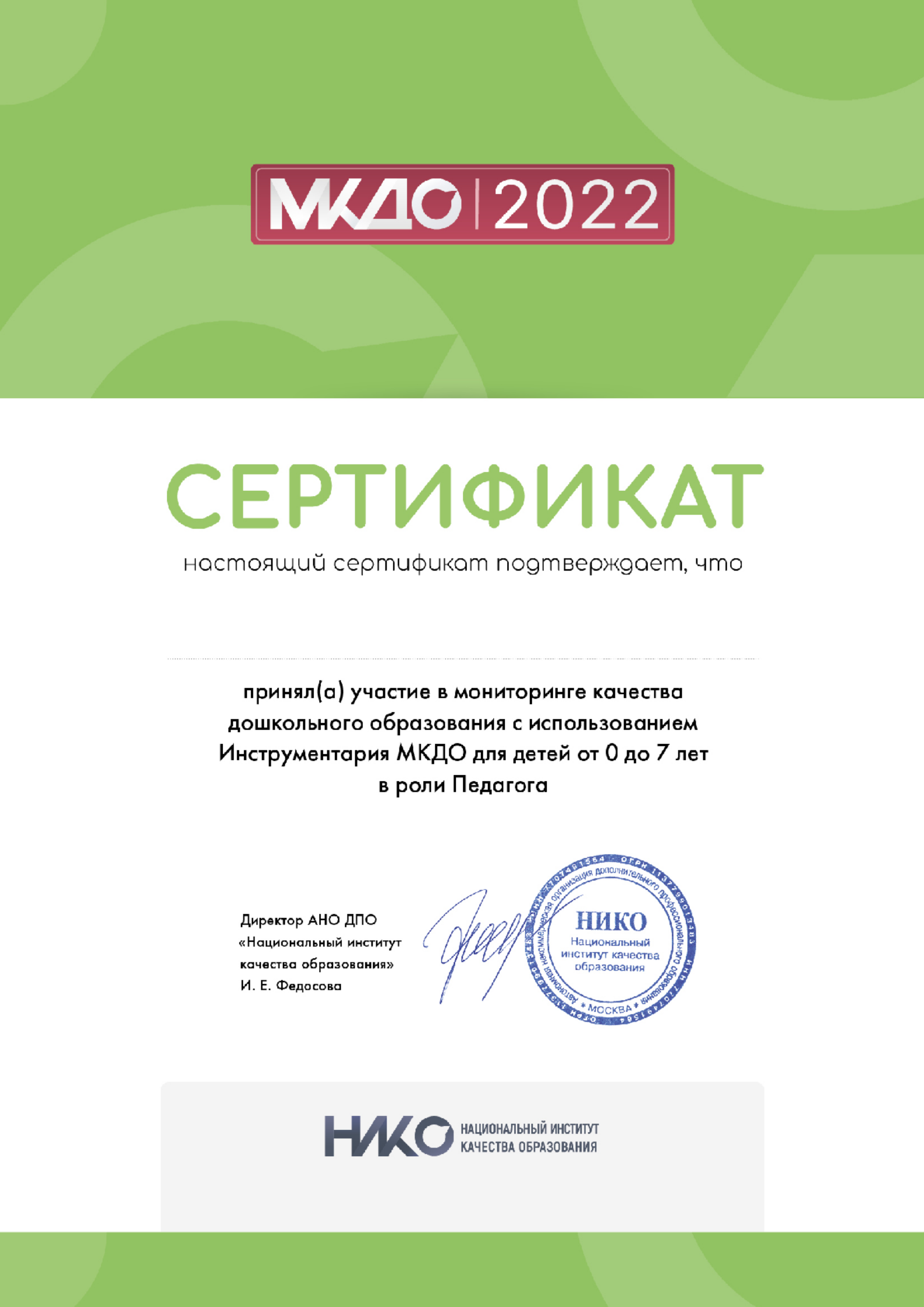 КОТЕЛЯНЕЦ АННА СЕРГЕЕВНА